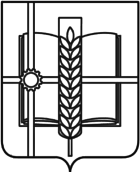 РОССИЙСКАЯ ФЕДЕРАЦИЯРОСТОВСКАЯ ОБЛАСТЬЗЕРНОГРАДСКИЙ РАЙОНМУНИЦИПАЛЬНОЕ ОБРАЗОВАНИЕ«Зерноградское городское поселение»АДМИНИСТРАЦИЯ  ЗЕРНОГРАДСКОГО ГОРОДСКОГО ПОСЕЛЕНИЯПОСТАНОВЛЕНИЕот 16.04.2024 № 234			               		г. ЗерноградВ соответствии со статьей 264.2 Бюджетного кодекса Российской Федерации, статьей 52 Федерального закона от 06.10.2003 N 131-ФЗ "Об общих принципах организации местного самоуправления в Российской Федерации", статьей 45 Решения Собрания депутатов Зерноградского городского поселения от 13.09.2013 года № 32 «Об утверждении Положения «О бюджетном процессе в Зерноградском городском поселении», Администрация Зерноградского городского поселения п о с т а н о в л я е т:Утвердить отчет об исполнении бюджета Зерноградского городского поселения Зерноградского района за 1 квартал 2024 года по доходам в сумме 103360,5 тыс. рублей, по расходам в сумме 96544,2 тыс. рублей с превышением доходов над расходами (профицит бюджета поселения) в сумме 6816,3 тыс. рублей.Определить, что держателем оригинала отчета об исполнении бюджета Зерноградского городского поселения Зерноградского района за 1квартал 2024 года является финансово-экономический сектор Администрации Зерноградского городского поселения.Отчет об исполнении бюджета Зерноградского городского поселения Зерноградского района за 1 квартал 2024 г. размещен в информационно-коммуникационной сети «Интернет» на официальном сайте Администрации Зерноградского городского поселения.В целях информирования населения Зерноградского городского поселения обнародовать сведения о ходе исполнения бюджета поселения за 1 квартал 2024 года согласно приложению к настоящему постановлениюНаправить настоящее постановление и отчет об исполнении бюджета Зерноградского городского поселения Зерноградского района  за 1 квартал 2024 года в Собрание депутатов Зерноградского городского поселения и контрольно счетную палату Зерноградского района.Опубликовать настоящее постановление в печатном средстве массовой информации Зерноградского городского поселения «Зерноград официальный» и разместить на официальном сайте Администрации Зерноградского городского поселения в информационно-телекоммуникационной сети «Интернет».Контроль за выполнением постановления возложить на финансово-экономический сектор Администрации Зерноградского городского поселения.Глава  Администрации Зерноградского городского поселения 	                                       И.В. ПолищукПриложениек постановлению АдминистрацииЗерноградского городского поселения                                                                                                     от 16.04.2024 № 234СВЕДЕНИЯо ходе исполнения бюджета Зерноградского городского поселения Зерноградского района за 1 квартал 2024 годаИсполнение бюджета  Зерноградского городского поселения Зерноградского района за 1 квартал 2024 года составило по доходам в сумме 103360,5 тыс. рублей или 14,8% к годовому плану доходов и по расходам в сумме 96544,2 тыс. руб. или 13,5% к годовому плану. Профицит бюджета поселения по итогам 1 квартала 2024 года составил 6816,3 тыс. рублей. Информация об исполнении бюджета Зерноградского городского поселения Зерноградского района за 1 квартал 2024г. прилагается.Налоговые и неналоговые доходы бюджета поселения исполнены в сумме 33669,8  тыс.руб. или 19,1 % к годовым плановым назначениям. В сравнении с аналогичным периодом прошлого года объем собственных доходов бюджета Зерноградского городского поселения Зерноградского района вырос на 4442,5 тыс. руб. или на 15,2 %. Объем безвозмездных поступлений в бюджет Зерноградского городского поселения Зерноградского района за 1 квартал 2024 года составил 69690,7 тыс.руб.       В части расходов на финансирование бюджетных учреждений культуры Зерноградского городского поселения, включая финансовое обеспечение муниципального задания, за 1 квартал 2024 года направлено 5270,0 тыс. руб. что составляет 21,7 % к годовым плановым назначениям. На жилищно-коммунальное хозяйство направлено 78694,4 тыс. руб. или 18,3% к годовым плановым назначениям.На дорожное хозяйство направлено 2424,1 тыс. руб. или 5,8% к годовым плановым назначениям.На реализацию муниципальных программ из бюджета Зерноградского городского поселения Зерноградского района за 3 месяца 2024г. направлено 91436,8 тыс.руб., что составляет 13,2 % к годовым плановым назначениям, и 12,8 % всех расходов бюджета Зерноградского городского поселения Зерноградского района. Просроченные долги по обязательствам бюджета Зерноградского городского поселения Зерноградского района отсутствуют. По итогам 1 квартала 2024 года муниципальный долг Зерноградского городского поселения Зерноградского района отсутствует. Просроченная кредиторская задолженность бюджета Зерноградского городского поселения Зерноградского района за 1 квартал 2024 года отсутствует.Показатели бюджета Зерноградского городского поселения Зерноградского района за 1 квартал 2024годаНаименование показателейУтвержденные бюджетные назначения на 2024 годКассовое исполнение123НАЛОГОВЫЕ И НЕНАЛОГОВЫЕ ДОХОДЫ175911,633669,8НАЛОГИ НА ПРИБЫЛЬ, ДОХОДЫ63883,0    12017,2Налог на доходы физических лиц63883,012017,2НАЛОГИ НА ТОВАРЫ (РАБОТЫ, УСЛУГИ), РЕАЛИЗУЕМЫЕ НА ТЕРРИТОРИИ РОССИЙСКОЙ ФЕДЕРАЦИИ9182,52335,2Акцизы по подакцизным товарам (продукции), производимым на территории Российской Федерации9182,52335,2НАЛОГИ НА СОВОКУПНЫЙ ДОХОД5570,56571,2Единый сельскохозяйственный налог5570,56571,2НАЛОГИ НА ИМУЩЕСТВО91049,310587,9Налог на имущество физических лиц, взимаемый по ставкам, применяемым к объектам налогообложения, расположенным в границах поселений5409,8-15,5Транспортный налог29651,72762,6Земельный налог55987,8     7840,8ДОХОДЫ ОТ ИСПОЛЬЗОВАНИЯ ИМУЩЕСТВА, НАХОДЯЩЕГОСЯ В ГОСУДАРСТВЕННОЙ И МУНИЦИПАЛЬНОЙ СОБСТВЕННОСТИ5703,91907,3Доходы, получаемые в виде арендной платы за земельные участки, государственная собственность на которые не разграничена и которые расположены в границах поселений, а также средства от продажи права на заключение договоров аренды указанных земельных участков4622,51446,0Доходы, получаемые в виде арендной платы, а также средства от продажи права на заключение договоров аренды за земли, находящиеся в собственности поселений (за исключением земельных участков муниципальных бюджетных и автономных учреждений)513,162,9Доходы от сдачи в аренду имущества, составляющего казну поселений (за исключением земельных участков)568,3132,4Плата по соглашениям об установлении сервитута, заключенным органами местного самоуправления городских поселений, государственными или муниципальными предприятиями либо государственными или муниципальными учреждениями в отношении земельных участков, государственная собственность на которые не разграничена и которые расположены в границах городских поселений0,035,6Прочие доходы от использования имущества и прав, находящихся в государственной и муниципальной собственности(за исключением имущества бюджетных и автономных учреждений, а также имущества государственных и муниципальных унитарных предприятий, в том числе казенных)0,0230,4Доходы от оказания платных услуг и компенсации затрат государства0,074,3ДОХОДЫ ОТ ПРОДАЖИ МАТЕРИАЛЬНЫХ И НЕМАТЕРИАЛЬНЫХ АКТИВОВ0,0133,3Штрафы, санкции, возмещение ущерба522,443,4БЕЗВОЗМЕЗДНЫЕ ПОСТУПЛЕНИЯ521965,269690,7Субвенции бюджетам поселений на выполнение передаваемых полномочий субъектов Российской Федерации0,20,2Дотации бюджетам городских поселений на поддержку мер по обеспечению сбалансированности бюджетов1536,1384,0Субсидии бюджетам городских поселений на софинансирование создания (реконструкции) объектов спортивной инфраструктуры массового спорта на основании соглашений о государственно-частном (муниципально - частном) партнерстве или концессионных соглашений156675,80,0Прочие межбюджетные трансферты, передаваемые бюджетам поселений363753,169443,8Возврат остатков субсидий, субвенций и иных межбюджетных трансфертов, имеющих целевое назначение, прошлых лет-137,3Итого доходов697876,8103360,5РасходыРасходыРасходыОбщегосударственные вопросы47028,88531,9Функционирование Правительства Российской Федерации, высших исполнительных органов государственной власти субъектов Российской Федерации, местных администраций21098,74654,0Обеспечение деятельности финансовых, налоговых и таможенных органов и органов финансового (финансово-бюджетного ) надзора1474,3368,6Другие общегосударственные расходы24455,83509,3Национальная безопасность и правоохранительная деятельность6787,41536,9Гражданская оборона225,00,0Защита населения и территории от чрезвычайных ситуаций природного и техногенного характера, пожарная безопасность6562,41536,9Национальная экономика47077,7	2471,1Водное хозяйство4960,00,0Дорожное хозяйство ( дорожные фонды)41569,72424,1Другие вопросы в области национальной экономики548,047,0Жилищно-коммунальное хозяйство429557,678694,4Жилищное хозяйство1770,0215,6Коммунальное хозяйство394088,272940,6Благоустройство33699,45538,2Образование185,00,0Культура, кинематография 24557,3     5284,0Социальная политика100,024,4Физическая культура и спорт159210,41,5Итого расходов714504,296544,2Дефицит (-),  профицит (+)-16627,46816,3ИСТОЧНИКИ ВНУТРЕННЕГО ФИНАНСИРОВАНИЯ ДЕФИЦИТА БЮДЖЕТА16627,46816,3Изменение остатков средств на счетах по учету средств бюджета16627,4     6816,3